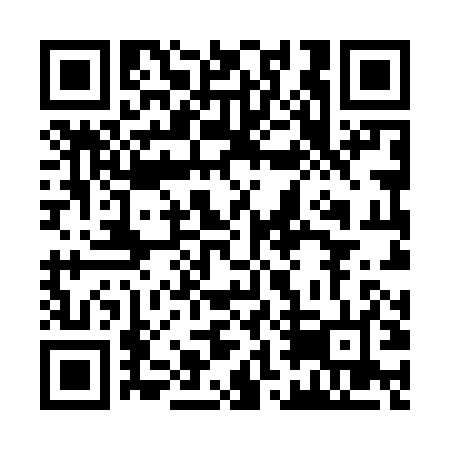 Prayer times for Sao Joanico, PortugalMon 1 Apr 2024 - Tue 30 Apr 2024High Latitude Method: Angle Based RulePrayer Calculation Method: Muslim World LeagueAsar Calculation Method: HanafiPrayer times provided by https://www.salahtimes.comDateDayFajrSunriseDhuhrAsrMaghribIsha1Mon5:337:081:305:597:529:212Tue5:317:071:296:007:539:233Wed5:297:051:296:017:549:244Thu5:277:031:296:027:559:255Fri5:257:021:286:027:569:276Sat5:237:001:286:037:579:287Sun5:216:581:286:047:589:308Mon5:196:571:286:047:599:319Tue5:176:551:276:058:009:3210Wed5:156:531:276:068:019:3411Thu5:136:521:276:078:039:3512Fri5:116:501:276:078:049:3713Sat5:096:491:266:088:059:3814Sun5:076:471:266:098:069:3915Mon5:056:451:266:098:079:4116Tue5:036:441:266:108:089:4217Wed5:016:421:256:118:099:4418Thu5:006:411:256:118:109:4519Fri4:586:391:256:128:119:4720Sat4:566:381:256:138:129:4821Sun4:546:361:246:138:139:5022Mon4:526:351:246:148:159:5123Tue4:506:331:246:158:169:5324Wed4:486:321:246:158:179:5425Thu4:466:301:246:168:189:5626Fri4:446:291:246:168:199:5727Sat4:426:281:236:178:209:5928Sun4:406:261:236:188:2110:0029Mon4:386:251:236:188:2210:0230Tue4:376:231:236:198:2310:04